Сочинский институт (филиал) РУДНСочинское отделение Российского общества политологовКруглый столПерсоналистика в междисциплинарных научных исследованиях7 декабря 2018 годаПрограмма круглого стола15.00 - 17.00   Работа круглого стола 17.00 - 17.15   Подведение итогов круглого столаЦель круглого стола: выявить спектр проблемно-ориентированных вопросов персоналистических исследований в рамках междисциплинарного подхода.  Вопросы к дискуссии: Междисциплинарность персоналистических исследований: проблема или решение?Персоналистические исследования в политических наукахПерсоналистические исследования в исторических наукахПерсоналистические исследования в филологических наукахТипология персоналистических исследований Методология персоналистического исследованияПроблема источников в персоналистических исследованияхЖанр «портрета» в научных исследованиях – проблемы и задачиПерсоналистические исследования в образовательном процессе: вопросы дидактикиРегламент работы круглого столаДоклад – до 10 минутВыступление по сообщениям – до  5 минутМодератор круглого стола: Бобылев Владимир Владимирович,Руководитель Сочинского отделения Российского общества политологов, к. полит. н., доцент кафедры всеобщей истории Сочинского института (филиала) РУДНПо всем вопросам обращаться в оргкомитет Форума на электронный адрес: conferencerudnsochi@mail.ru. или по тел. 89284488055Невмержицкая Юлия Петровна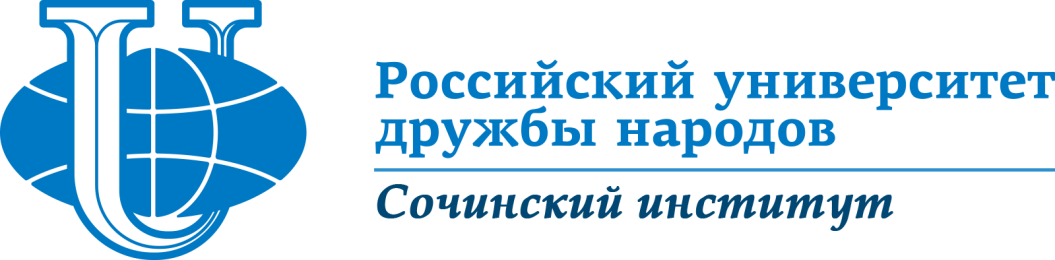 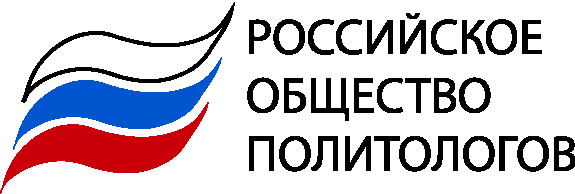 